Παράταση περιόδου διανομής συγγραμμάτων Εαρινού εξαμήνου 2020 - 2021Εισερχόμενα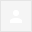 Σας ενημερώνουμε ότι στο σύνδεσμο: https://eudoxus.gr/files/Paratasi_Dianomis_Earinou_2020.pdf θα βρείτε την απόφαση του Υπουργείου Παιδείας σχετικά με την παράταση της περιόδου διανομής συγγραμμάτων για τους φοιτητές.

Η κατ'οίκον παράδοση των δηλωθέντων συγγραμμάτων από τους εκδοτικούς οίκους θα ολοκληρωθεί την Δευτέρα 31 Μαΐου 2021.

Για περαιτέρω διευκρινίσεις ή απορίες μπορείτε πάντα να απευθύνεστε στο Γραφείο Αρωγής Χρηστών του Ευδόξου (http://eudoxus.gr/OnlineReport.aspx).


ΠΡΟΣΟΧΗ:
Το e-mail αυτό σας αποστέλλεται από το Online HelpDesk της δράσης "Εύδοξος".
Παρακαλούμε MHN απαντήσετε σε αυτό το e-mail.
Εάν έχετε απορίες, μπορείτε να επικοινωνήσετε με το Γραφείο Αρωγής Χρηστών στο σύνδεσμο http://eudoxus.gr/OnlineReport.aspx

powered by GRNET www.grnet.gr
Twitter: @grnet_gr || Facebook: @grnet.gr || LinkedIn: grnet || YouTube: GRNET EDYTE21 Μαΐ 2021, 3:52 μ.μ. (πριν από 3 ημέρες)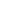 